IKIMOKYKLINIO UGDYMO GRUPĖS „NYKŠTUKAI“ NUOTOLINĖS UGDOMOSIOS VEIKLOS PLANASTrukmė: nuo 2020 m. balandžio 27 d. iki balandžio 30 d. (1 savaitė)Tema: „Mamytės diena“ Ką veiksime?PADAINUOSIME, atliksime ritmines pratybas.SUSIPAŽINSIME su Mamos dienos tradicijomis. SUŽINOSIME, kaip Kakė Makė ruošiasi Mamos dienai.MOKYSIMĖS eilėraštuką.BANDYSIME pražydinti popierinę gėlę.STEBĖSIME  „LRT pamokėles“.Meninio ugdymo pedagogės siūloma veikla:Daina „Tau, mano mamyte“ https://www.youtube.com/watch?v=dGSdyN1rWqkDaina „Mano mama“ https://www.youtube.com/watch?v=r0B0fRJ05q8Ritminės pratybos https://www.youtube.com/watch?v=wCxQPxC7J7EPirštukams užduotis-žaidimas https://www.youtube.com/watch?v=ZE3krzBl0qESusipažinkime su Mamos dienos tradicijomis. Mama – vienas svarbiausių asmenų žmogaus gyvenime. Kiekvienam sava mama brangiausia ir gražiausia. Lietuvoje Mamos diena žinoma nuo senų laikų. Todėl simbolinė šios dienos data – švenčiant pavasarį atgyja žemė, kuri išaugina derlių, taip ir mamos augina vaikus, rūpinasi šeima. Mamos diena švenčiama pirmąjį gegužės sekmadienį. Šią dieną mamas sveikina vaikai. Jie stengiasi už jas atlikti visus namų ruošos darbus.  Taigi pavasarį, kai garbinama žemė, kad būtų derlinga, nepamirštamos ir mamos. Gerbti ir mylėti jas privalome visą laiką, bet minėdami Mamos dieną, atiduodame visą savo dėmesį tik joms, kaip jos atidavė save augindamos vaikus ir besirūpindamos šeimos gerove.Pažiūrėkime vaizdo įrašą ir sužinosime, kaip Mamos dienai ruošiasi Kakė Makė su Netvarkos nykštuku:https://www.youtube.com/watch?v=do29dgN80FUEilėraštukų variantai, išsirinksime ir išmoksime, kokį norėsime:Ačiū tau, mamyte,                                    Tavo rūpestėlisKad esi geriausia,                                     Šildo kaip ugnelė.Kad visam pasauly                                   Niekas tavo rankų Man pati brangiausia.                               Man pakeist negali.Galiu tau daug vardųŠiandieną sumanyti. Gražesnio neranduUž mieląjį – Mamytė. Tau, mamyte, pievų gėlę
Vėjas glosto sparneliu.
Čiulba rytą vyturėliai,
Virš miškų, laukų žalių.Kas gera, kas šilta – močiutė,
Kas myli, kas glaudžia – močiutė.
Močiutė – tai pasakos ilgos,
Raudonos uogelės ant smilgos,
Gėlyčių žiedeliai sužėlę,
Lėlyčių margi drabužėliai.
Močiutė – mamytės mama.
Močiutė – namų šiluma.Atlikdami bandymą, pradžiuginsime savo mamytes. Ant lapo nusipiešime gėlės žiedą ir iškirpsime. Iškirptą žiedą nuspalvinsime kokiomis tik norime spalvomis. Žiedlapius užlenksime. Popierinę gėlę įdėsime į vandenį, jos užlenkti žiedlapiai išsiskleis. 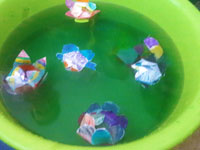 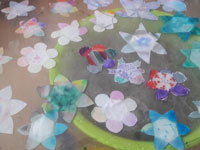 Kiekvieną darbo dieną, 12.00 val., per LRT TELEVIZIJĄ rodomos „LRT pamokėlės“, kurios skirtos ir ikimokyklinukams. Esant galimybei, kartu su artimaisiais žiūrėkime pamokėles bei aptarkime.Kybartų kultūros centras kviečia vaikučius pagaminti atviruką mamytei: Mieli vaikučiai!Kviečiame savo mamytes pradžiuginti Motinos dienos proga – sukurkite atviruką ir papuoškite jį savo mažų rankyčių „žiedeliais“. Nustebinkite savo mamytes, močiutes savo pačių padaryta dovanėle. Juk jūsų rankyčių apkabinimai mamytėms – patys brangiausi!Į pagalbą galite pasikviesti vyresnius brolius ar sesutes, tėvelius. Kūrybinės sėkmės!Na, o mes, žinoma, nekantraudami lauksime nuotraukų su Jūsų sukurtais atvirukais. Atvirukų nuotraukas siųskite mums ŽINUTE arba el. paštu – andzelikamicutiene@gmail.com IKI BALANDŽIO 30 dienos. Visus Jūsų atsiųstus atvirukus ir sveikinimus mes paskelbsime Kybartų kultūros centro Facebook virtualioje, mamytėms skirtoje, parodoje. Aktyviausių laukia maži prizai ir siurprizai!Labai lauksiu jūsų įspūdžių, atsiliepimų elektroniniu paštu, adresas –karaliutesasnauskiene@gmail.comBūkite sveiki.Auklėtoja I. Sasnauskienė